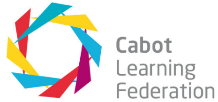 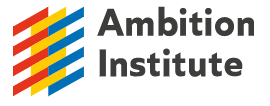 StudyStudyCoach and coachee should ensure that they have a clear understanding of what effective practice looks like for the current action step, how it fits into a larger improvement goal and the relevant success criteria.Coach and coachee should ensure that they have a clear understanding of what effective practice looks like for the current action step, how it fits into a larger improvement goal and the relevant success criteria.ObserveObserveObservations should be brief, non-intrusive and focused on the current action step.Observations should be brief, non-intrusive and focused on the current action step.FeedbackFeedbackThis is often called the ‘Meet’ stage and is where the feedback and coaching takes place. The different stages are shown below with suggested timings.This is often called the ‘Meet’ stage and is where the feedback and coaching takes place. The different stages are shown below with suggested timings.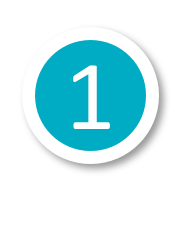 Praise2 minsCoaching sessions should start positively with references to the positive aspects of the observation. Particular reference should be made to the current action step and the impact on student learning.Be specificLink praise to action stepEmphasise impact on learning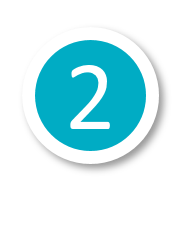 Action Step & Modelling8 minsThe session should then focus on the selection of the next action step. Action steps are bite sized areas for improvement that contribute to larger areas of development. Coaches should then model the selected action step with specific reference to the success criteria. Keep action steps smallMake them clear & MeasurableChoose areas of highest impactModel in classroom if possibleNarrate key elementsHighlight success criteriaUse non-examples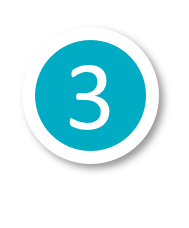 Discussion8 minsThe next step involves a discussion on how current practice differs from the model. Coachees should be encouraged to drive the reflection linking back to the success criteria and the impact on student’s learning.Get coachees to reflect deeplyLink back to success criteriaHighlight impact on learning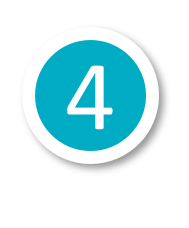 Practice10 minsThis section is arguably the most important and involves the coachee practicing the agreed action step. The coach should provide feedback on practice attempts using the success criteria. Coachees should be encouraged to repeat the practice to correct errors and improve fluency.Protect time for this stageMake practice authenticFeedback on success criteriaRe-practice to correct errorsRe-practice for fluency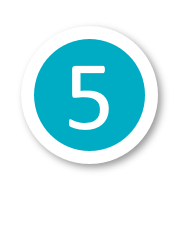 Plan2 minsThis final stage of the meeting involves planning the logistics for the next cycle of study, observation and feedback.Create a regular routineProtect timeCommunicate between stages